Комитет по стандартам ВОИС (КСВ)Возобновленная четвертая сессияЖенева, 21 – 24 мая 2016 г.ОБСЛУЖИВАНИЕ И ОБНОВЛЕНИЕ ОБСЛЕДОВАНИЙ, ПУБЛИКУЕМЫХ В РУКОВОДСТВЕ ВОИС ПО ИНФОРМАЦИИ И ДОКУМЕНТАЦИИ В ОБЛАСТИ ПРОМЫШЛЕННОЙ СОБСТВЕННОСТИ Документ подготовлен СекретариатомВВЕДЕНИЕВ Части 7 «Руководства ВОИС по информации и документации в области промышленной собственности» («Руководства ВОИС») содержится 19 обследований, касающихся различных аспектов работы ведомств промышленной собственности («ВПС»). Эти обследования проводились и публиковались по просьбе Комитета по стандартам ВОИС («КСВ») и его предшественников. Часть 7 Руководства ВОИС представляет собой важный источник информации, например, по системам нумерации заявок и публикаций, видам патентных документов, издаваемых ВПС, форматам дат, методам оптического распознавания символов, служебным кодам, применяемым ВПС, методам коррекции и ссылок, а также другим вопросам, связанным с информацией о патентах, товарных знаках и промышленных образцах. В общем плане целью обследования было удовлетворение потребности в конкретных примерах и информации, касающихся работы ВПС, которые КСВ и его предшественники считали важными для пользователей информации по промышленной собственности («ПС»). Эти материалы могли бы также служить основой для подготовки предложений по новым стандартам или для пересмотра существующих стандартов, а также для разъяснения того, как тот или иной стандарт выполняется в различных ВПС. Следует отметить, что предусмотрены также обследования, не связанные напрямую с каким-либо конкретным стандартом ВОИС (например, Часть 7.7 Руководства ВОИС «Свидетельства дополнительной охраны (СДО)»). После завершения и публикации обследования вопрос о его последующем обслуживании и обновлении обычно остается открытым и решается по-разному для разных обследований. В настоящее время единый подход к обслуживанию и обновлению обследований, публикуемых в Части 7 Руководства ВОИС, отсутствует. В целях недопущения возможных расхождений, обеспечения релевантности и актуальности информации, содержащейся в Части 7 Руководства ВОИС, а также исключения дублирования, Международное бюро предлагает провести комплексное изучение вопроса об обслуживании обследований и предлагает КСВ рассмотреть предложения, представленные в пунктах 10 – 14 ниже. ТЕКУЩАЯ СИТУАЦИЯ Результаты обследований, в момент первоначальной публикации, точно и в полной мере отражают методы работы ВПС, применявшиеся на момент проведения обследования. Однако через несколько лет после публикации обследование может терять свою актуальность или полноту в результате изменений в методах работы ВПС. Если для обеспечения текущей работы Комитета требуется обновление информации, КСВ либо инициирует полное обновление соответствующего обследования (иногда внося в вопросник изменения, акцентирующие вопросы, актуальные для текущего обсуждения), либо просит Международное бюро провести новое обследование, заменяющее устаревшее. Такое полное обновление осуществляется довольно редко, но, хотя являются наиболее комплексными, требуют много времени, усилий и, как правило, участия всех ВПС, участвовавших в обследовании, даже если методы работы некоторых из них не изменилась. Если в какой-то момент Международному бюро становится известно об изменениях в методах работы ВПС, важных для конкретного обследования, оно проводит специальное частичное обновление по просьбе заинтересованных ВПС и в сотрудничестве с ними (например, обновления Части 7.3 «Примеры и виды патентных документов» в 2011 г. и 2014 г.). Обновления такого рода требуют значительно меньше времени, чем обследования, о котоорых шла речь в предыдущем пункте, но их результаты не являются комплексными, т.е. одни записи актуализируются, а другие нет. Это приводит к ситуации, когда обследование, в частности дата его публикации, могут дезориентировать, поскольку становится непонятным, точны ли все еще записи, которые не обновлялись, и не следовало ли также обновить какие-то другие записи, которые не обновлялись. Возможным выходом из такой ситуации могло бы стать проведение регулярных обновлений результатов этих обследований с привлечением к пересмотру соответствующих записей всех ВПС и информированием Международного бюро об изменениях, которые следует внести, если таковые имеются. Этот подход позволил бы обеспечить более высокую достоверность информации и своевременную публикацию точных сведений. Международное бюро предлагает применять эту процедуру, например, к Части 7.3, Части 7.2.6 и другим обследованиям Части 7 Руководства ВОИС (подробнее см. приложение I). Существует ряд обследований, к которым описанный в пункте 8 метод не применим. Такие обследования содержат количественный и статистический анализ ответов ВПС, а также краткое описание ситуации на текущий момент, что делает частичное обновление их результатов практически невозможным и требует очень значительных временных затрат (см., например, Часть 7.2.5 «Обследование систем нумерации заявок»). ПРЕДЛОЖЕНИЕС учетом вышеизложенных соображений Международное бюро проанализировало все обследования, опубликованные в Части 7 Руководства ВОИС, с тем, чтобы представить предложение по их обслуживанию и обновлению. Более подробная информация по каждому обследованию и вопросам, касающимся их соответствующих обновлений, приводится в приложении I к настоящему документу. Подводя итоги этого анализа с точки зрения обслуживания, можно разделить все обследования на следующие группы: недавние обследования, содержащие актуальную информацию и пока не требующие обновлений; такие обследования должны оставаться в составе Руководства ВОИС и со временем полностью обновляться по просьбе КСВ. По решению КСВ изменения также могут вноситься в соответствующий вопросник;обследования, требующие регулярных проверок и последующих обновлений (см. пункт 8 выше); обследования, результаты которых представляют собой актуальную информацию, но их тематике были посвящены другие обследования, проводившиеся позднее; там, где это возможно, актуальная информация должна переноситься в связанные с ними (недавние) обследования; иобследования, касающиеся конкретного вопроса, обсуждавшегося в прошлом, которые давно не обновлялись и уже не актуальны; такие обследования следует перемещать в архив. В целях лучшего отражения актуальной практики ВПС необходимо обновление значительного объема информации, а применительно к ряду обследований требуется внесение изменений в соответствующий вопросник. Для обеспечения обслуживания и обновления всех обследований, публикуемых в Части 7, на постоянной основе Международное бюро предлагает сформулировать новую задачу обеспечения необходимого обслуживания и обновления обследований, публикуемых в Части 7 Руководства ВОИС.Если такая новая задача будет сформулирована, Международное бюро готово взять на себя руководящую роль в ее осуществлении, т.е. продолжать нести ответственность за обслуживание и публикацию обследований в Части 7 Руководства ВОИС. Новую задачу следует рассматривать как постоянную, и Международному бюро следует отчитываться о проделанной работе на каждой сессии КСВ. В приложении II к настоящему документу содержится предварительный план работы по обновлению Части 7 Руководства ВОИС, включающий подробное описание предлагаемых мероприятий на следующий год (год после проведения возобновленной четвертой сессии КСВ). Выполнение этого плана будет зависеть от наличия ресурсов и определения приоритетов в соответствии с будущими решениями КСВ. Для обеспечения необходимого участия ВПС в этой деятельности Международное бюро предлагает создать Целевую группу («Целевую группу по Части 7») для обсуждения вопросов, связанных с выполнением этой задачи, в том числе подготовки предложений для рассмотрения КСВ и для проведения итоговых консультаций, которые могут потребоваться руководителю Целевой группы для выполнения его задач. РАБОТА, ПРОВЕДЕННАЯ С МАЯ 2014 Г.Обновления Части 7.3Международное бюро направило Циркулярное письмо C.CWS 50 от 9 декабря 2014 г., которым оно уведомило государства-члены о частичном обновлении Части 7.3 «Примеры и виды патентных документов», проведенном в 2014 г.  В ходе этого обновления были скорректированы записи, относящиеся к следующим странам: Куба, Республика Молдова, Российская Федерация, Советский Союз, Испания и Соединенное Королевство; кроме того, для облегчения доступа к соответствующим образцам титульных листов бывшая Часть 7.3.3 Руководства ВОИС была включена в Часть 7.3.2.Циркулярным письмом C.CWS 50 всем членам и наблюдателям КСВ также предлагалось проверить точность и актуальность соответствующих записей и направить соответствующую информацию в Международное бюро.  В результате были скорректированы записи, относящиеся к следующим трем странам:  Австралии, Испании и Швеции. Текущая версия Части 7.3 была опубликована в Руководстве ВОИС в мае 2015 г.Новая запись в Части 7.2.6В январе 2015 г. Часть 7.2.6 Руководства ВОИС «Нумерация заявок и приоритетных заявок – действующая практика» была обновлена включением в нее информации о практике нумерации заявок Европейского патентного ведомства.Новая система онлайновых обследованийВ целях оптимизации затрат и распределения ресурсов Международное бюро приняло решение заменить систему онлайновых обследований «Interview», применявшуюся для сбора информации при подготовке Части 7 Руководства ВОИС в 2012 г. (Часть 7.11) и в 2013 г. (Часть 7.2.5) системой «Opinio».  «Opinio» – это система онлайновых обследований, успешно применявшаяся различными подразделениями ВОИС и другими организациями; она была опробована и признана соответствующей нуждам КСВ в области проведения обследований. Международное бюро планирует провести свое следующее обследование «Нумерация заявок и приоритетных заявок – прежняя практика» с применением системы «Opinio».Требования национальных реестров Группа патентной документации (ГПД) проинформировала Международное бюро об определенных трудностях, которые испытывают ее члены c получением доступа к патентной информации через национальные патентные реестры. Письмо ГПД воспроизводится в приложении III к настоящему документу.ГПД подготовила проект общих рекомендаций сообщества пользователей в отношении содержания и параметров национальных и региональных патентных реестров и просила ВОИС разослать эти рекомендации ВПС (см. приложение III).Кроме того, ГПД предложила провести обследование национальных и региональных патентных ведомств по вопросам содержания и функций патентных реестров, а также планов ведомств в отношении их совершенствования. Обследование (а не только его результат) может иметь важное значение для работы Целевой группы по правовому статусу и в будущем составить основу для разработки рекомендаций в отношении содержания и функций национальных (региональных) патентных реестров (подробнее см. приложение III).КСВ предлагается:	(a)	принять к сведению информацию, содержащуюся в Приложении I к настоящему документу; 	(b)	рассмотреть и одобрить конкретное предложение (предложения) по каждому из обследований, которые приводятся в Приложении I к настоящему документу и, в частности, дать руководящие указания в отношении Частей 7.6 и 7.7. Руководства ВОИС; 	(c)	принять к сведению приведенный в Приложении II к настоящему документу предварительный план работы по обновлению Части 7 Руководства ВОИС, в частности, меры, подлежащие осуществлению после окончания возобновленной четвертой сессии КСВ; 	(d)	рассмотреть вопрос о формулировке следующей новой задачи: «Обеспечение необходимого обслуживания и обновления обследований, публикуемых в Части 7 Руководства ВОИС по информации и документации в области промышленной собственности», упоминаемой в пункте 11 выше, и утвердить ее; 	(e)	рассмотреть вопрос о создании новой Целевой группы, упоминаемой в пункте 14 выше, и утвердить ее создание; 	(f)	назначить Международное бюро руководителем Целевой группы; 	(g)	если будет принято решение сохранить Часть 7.7 в составе Руководства ВОИС (см. пункт 22 (b) выше) и создать новую Целевую группу по Части 7 (см. пункт22 (e) выше) – согласовать задачи и объем обследования (см. Приложение I, Часть 7.7) и просить Целевую группу проанализировать вопросник и представить ее предложение на следующей сессии КСВ	(h)	принять к сведению успехи в обслуживании Части 7 Руководства ВОИС с мая 2014 г. (см. пункты 15-18 выше);	(i)	принять к сведению просьбу ГПД и представленную ею информацию о требованиях к национальным и региональным патентным реестрам (см. пункты 19-21 выше) и рассмотреть вопрос о целесообразности включения этого вопроса в Рабочую программу КСВ;  и 	(j)	обратиться к Международному бюро с просьбой представить на следующей сессии КСВ отчет о ходе работы по обновлению Части 7 Руководства ВОИС.[Приложение I следует]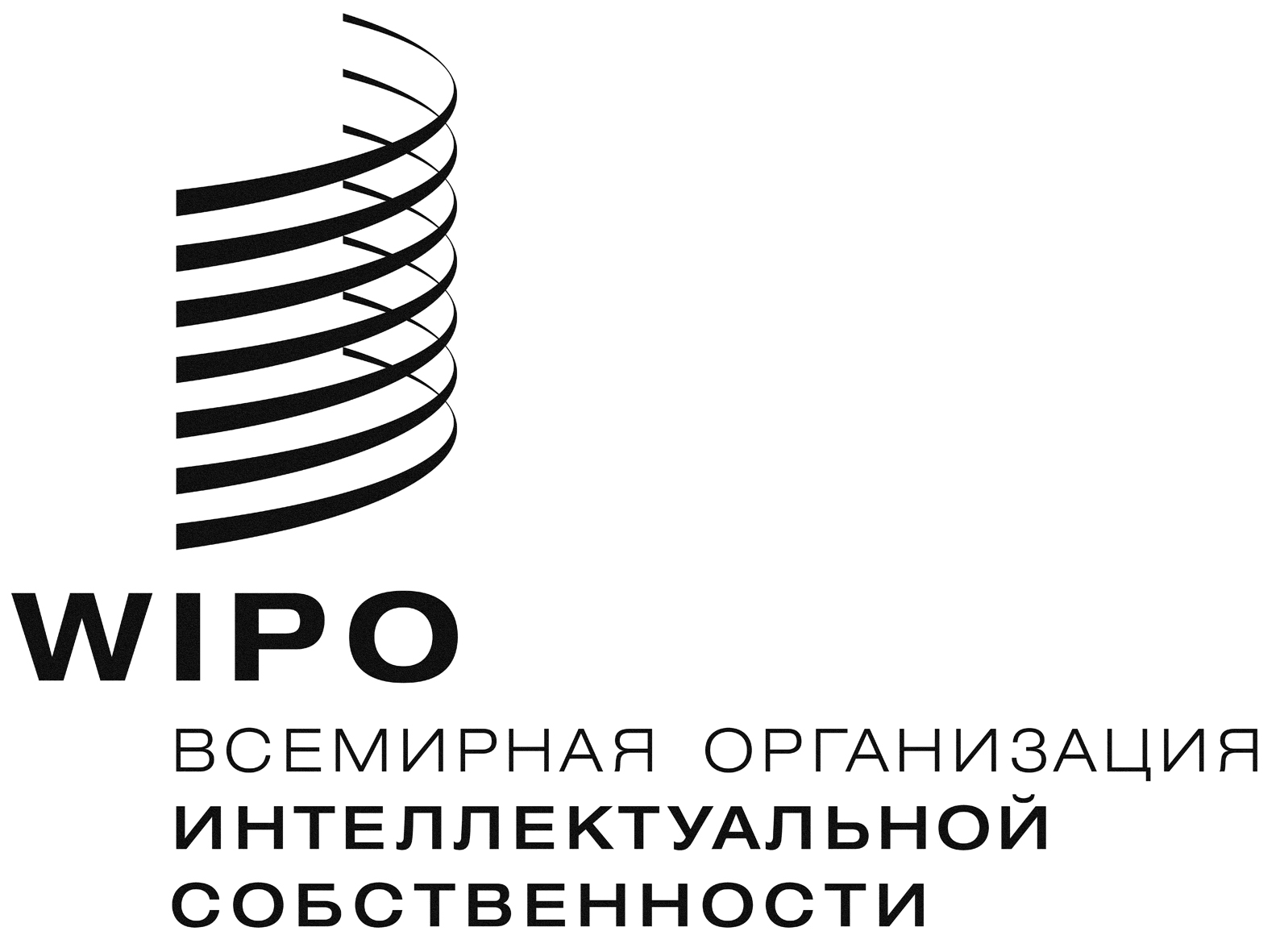 RCWS/4BIS/6CWS/4BIS/6CWS/4BIS/6оригинал:  Английскийоригинал:  Английскийоригинал:  Английскийдата:  22 февраля 2016 г.дата:  22 февраля 2016 г.дата:  22 февраля 2016 г.